Medicina regenerativă- știință, practică și interdisciplinaritateRegenerative medicine- bridging science, practice and disciplinesProgram ProgrammeWednesday 18th October 2017 Venue Amphytheatre A1 MV8.00-9.00 Registration 9.00- 9.30 Opening ceremony – Prof. univ. dr. Gh. Savuța, Șef lucr. dr Eusebiu V. Șindilar, Prof. Dr. Liliana Verestiuc, Dr. Luminita Labusca 9.30- 9.50 The utilisation of PRP in the veterinary medicine, dr. Eusebiu Șindilar, Faculty of Veterinary Medicine, Iași 9.50- 10.10  Regenerative Medicine, advanced therapies and the medicine of the future – Dr. Luminita Labusca, National Institute of Technical Physics Iasi, Emergency hospital Saint Spiridon Iasi10.10 -10.40 Human, porcine and canine  induced pluripotent stem cells for modeling  neurodegenerative diseases, Prof Dr Poul Hyttel, Copenhagen University 10.40- 11.10 coffee break11.10-11.40 Utilizarea materialelor de regenerare osoasa in aplicatii implantare moderne The use of synthetic bone substitutes in modern implantology, Prof. univ. dr. Norina Forna, University of Medicine and Pharmacy Gr T Popa, Iași11.40 -12.10 Clinical application of regenerative medicine in veterinary orthopaedics, Prof.   Luca Lacitignola, Faculty of Veterinary Medicine Bari, Italy 12.10- 12.40  Challenges and Advances in Biopolymers Scaffolding for Skin Tissue Engineering, Liliana Verestiuc, Grigore T.Popa University of Medicine and Pharmacy, Faculty of Medical Bioengineering, Department of Biomedical Sciences, Iasi, Romania12.40-13.00  The utilisation of marrow concentrate in canine arthrosis- case report, dr. Diana- Alexandra Busuioc, Faculty of Veterinary Medicine, Iași 13.00 -14.00 Lunch break14.30- 14.50      Preclinical testing of decellularized and demineralized osteochondral allografts on rabbit model. Preliminary report,  Vitalie Cobzac Md, Faculty of Medicine and Pharmacy Chisinau, Republica Moldova14.50-15.20 Facial regeneration current status and perspectives, Gabriela Stoleriu Professor Dermatology University of Medicine and Pharmacy Iasi 15 20 – 15 35 Coffee break 15.35- 15.55 The effect of prolonged vitamin D treatment on adipose derived stem cells in sarcopenia model,  Pinzariu A. C., Verestiuc L, Zugun F., Labusca L., Oboroceanu T, Hristov I,  Mocanu V. USAMV Iasi UMF Iasi15.55- 16 .15 Adipogenic differentiation of human derived subcutaneous mesenchymal stem cells in obese bariatric patients, Hristov I., Timofte D., Zugun F., Labusca L, Tiron A., Oboroceanu T., Mocanu V. UMF Iasi Regional Institute of Oncology Iasi 16.15- 16.40 The source and procurement of haematopoietic stem cells, Elena Albu Professor UMF Iasi, Regional Institute of Oncology Iasi  16.40- 17.00 -Rolul lipostructurii in refacerea simetriei faciale la pacientii cu afectiuni congenitale dento-faciale Victor-Vlad Costan, Otilia Boisteanu, Raluca Dragomir, Cristian Drochioi, Bogdan Dragomir, Veronica Mocanu,  University of Medicine and Pharmacy Iasi POSTER SESSION 17.00-17.30Using Adiposoft software for the quantification of the oil red O sections of adipocytes, Oboroceanu T., Hristov I., Pinzariu A., Butcovan D, Mocanu V. University of Medicine and Pharmacy Iasi . Emergency hospital Saint Spiridon Iasi Interaction of human mesenchymal sem cells with magnetic nanoparticles Ecaterina Radu Camelia Danceanu Dumitru Daniel Herea Luminita Labusca Horia Chiriac and Nicoleta Lupu National Institute of Technical Physics Iasi Magnetic scaffolds based on calcium phosphates, biopolymers and SPIONs for bone tissue engineeringFlorina Daniela Ivan1,2, Vera Balan1, Maria Butnaru1, Ionel M. Popa2,Liliana Verstiuc1 1Gheorghe Asachi Technical University, Faculty of Chemical Engineering and Environmental Protection, Departament of Chemical Engineering, Iasi, Romania 2Grigore T.Popa University of Medicine and Pharmacy, Faculty of Medical Bioengineering, Departament of Biomedical Sciences, Iasi, RomaniaBiodegradable and biocompatible hydrogels based on crosslinked collagen and polysaccharides for skin tissue engineering Liliana Verestiuc, Larisa Leontescu, Florina Daniela Ivan, Maria Butnaru 2Grigore T.Popa University of Medicine and Pharmacy, Faculty of Medical Bioengineering, Departament of Biomedical Sciences, Iasi, Romania!7 30-17 45 – Final remarks and closure of symposium – Prof Eusebiu Sindilar, Prof Liliana Verestiuc, Dr Luminita Labusca 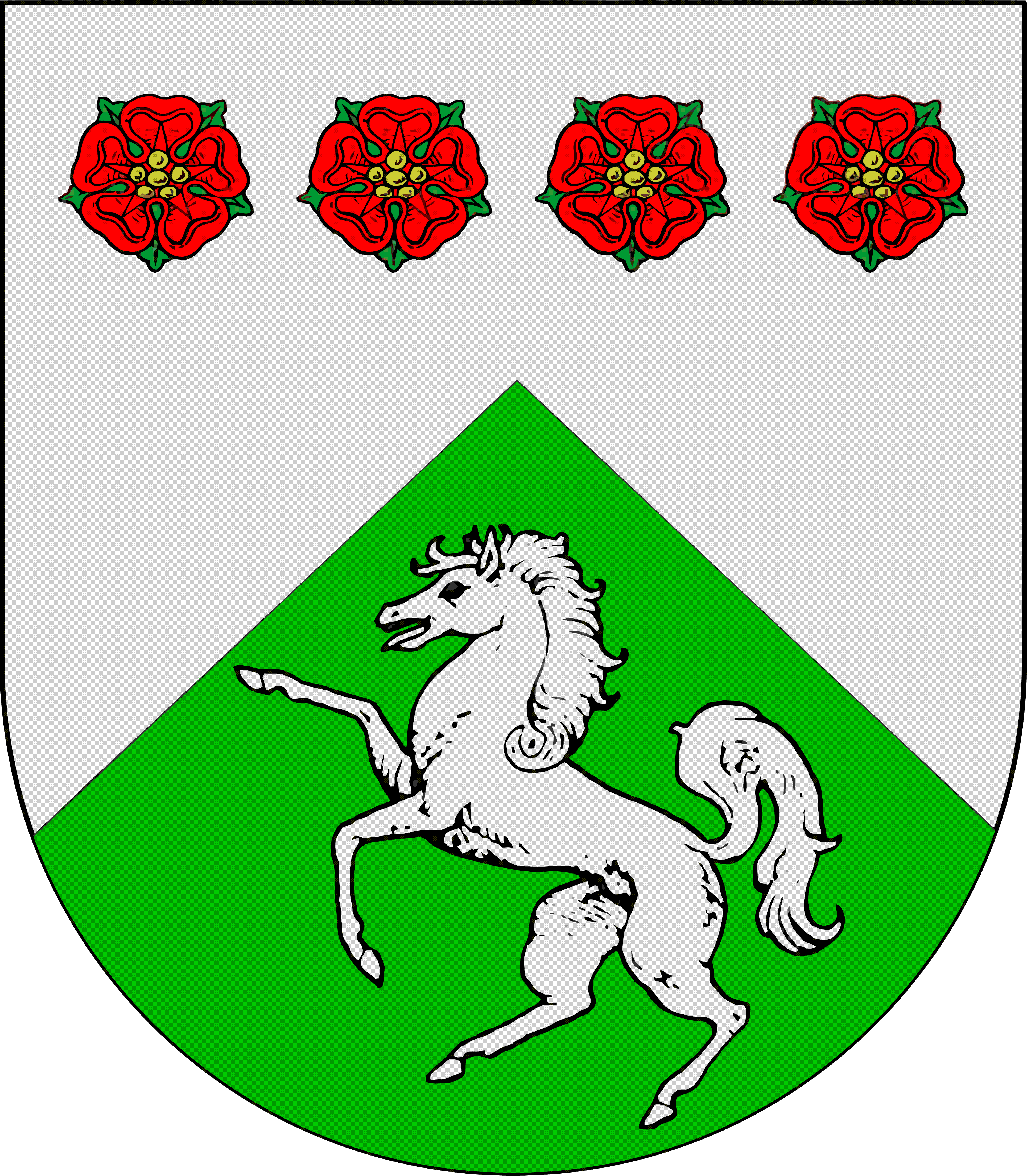 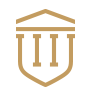 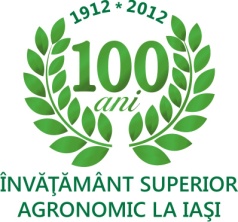 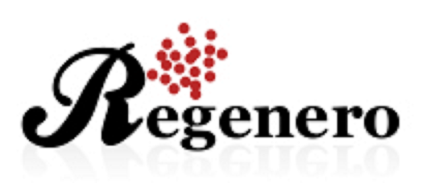 